CORRECTIONRéseaux alimentairesQuel est le premier maillon d’une chaîne alimentaire ? Entourer la bonne réponse. un carnivore                 un végétal                     un objet Que signifie la flèche dans une chaîne alimentaire ? La flèche signifie: “est mangé par”Reconstituer une chaîne alimentaire à partir des éléments suivants : merle           chenille           renard          feuilleAttention, n’oublie pas les flèches et écris ce qu’elles  signifient. 4.   Expliquer que se passe-t-il s’il n’y a plus de chenille dans la nature.S’il n’y a plus de chenille le merle ne peut plus manger, la chaîne alimentaire disparait, ce qui peut conduire à un déséquilibre dans l’écosystème.     4. Sur le schéma, choisir 2 couleurs et tracer les flèches pour représenter 2 chaînes alimentaires. Tu peux utiliser le tableau suivant pour t’aider. 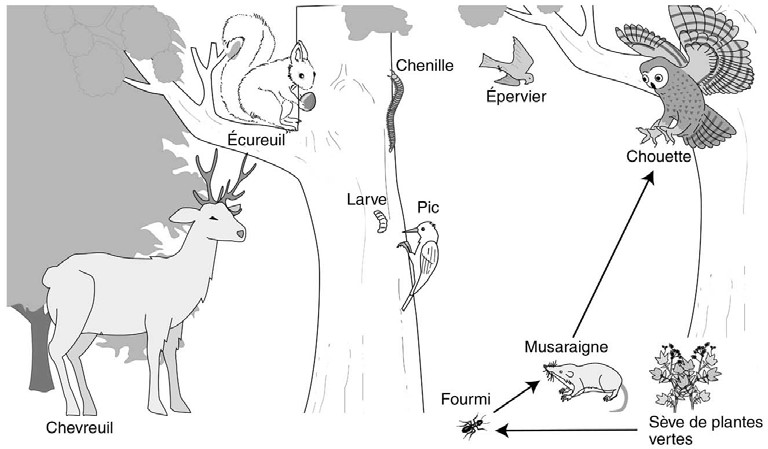 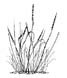 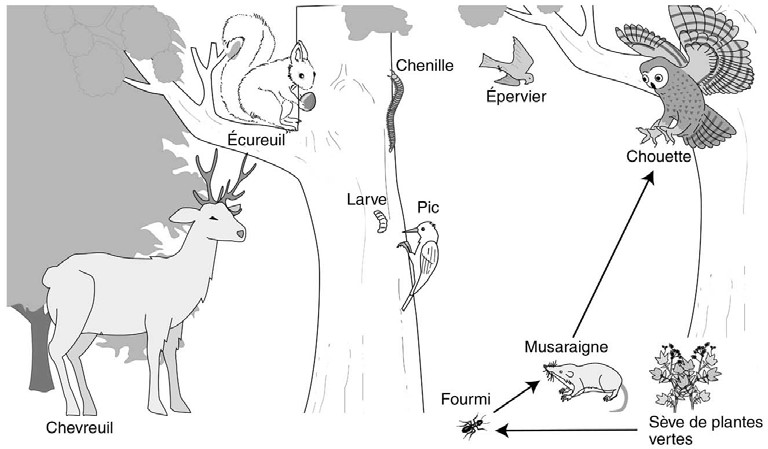 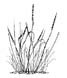 	Schéma simplifié du réseau alimentaire de la forêt        Tu as ainsi établi le réseau alimentaire d’une forêt.Trace écrite :Compléter le texte suivant par les mots convenables:Dans un milieu donné, les êtres vivants établissent entre eux des relations alimentaires. L’ensemble des chaînes alimentaires d’un milieu constitue le réseau alimentaire.  Au début de toutes les chaînes alimentaires se trouvent les végétaux.Collège des Dominicaines de notre Dame de la Délivrande – Araya-Classe :   CM1                                                                Mars 2020 – 5ème semaineNom : ________________________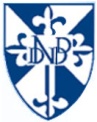 